Publicado en  el 23/10/2015 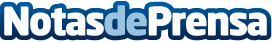 El Instituto de Salud y Seguridad Laboral de Murcia recibe el premio al mejor centro de EspañaLa distinción la otorga el Consejo General de Profesionales de la Seguridad y Salud en el Trabajo, que agrupa a 21 asociaciones de todo el país * El consejero de Desarrollo Econímico, Turismo y Empleo inaugura la jornada técnica 'Buenas prácticas en la gestión de los riesgos psicosociales'Datos de contacto:Nota de prensa publicada en: https://www.notasdeprensa.es/el-instituto-de-salud-y-seguridad-laboral-de Categorias: Sociedad Murcia Recursos humanos Premios http://www.notasdeprensa.es